　　令和４年度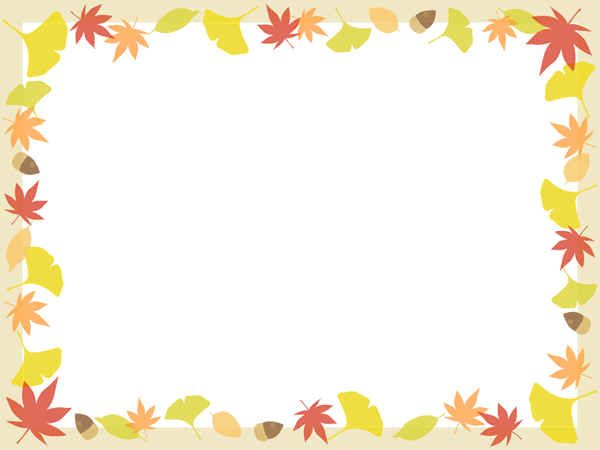 参加費無料♪お土産あります♪と　き：１０月１６日（日）　午前９時～１２時ところ：船峅公民館 2階　大会議室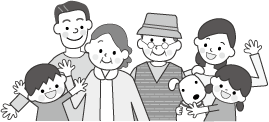 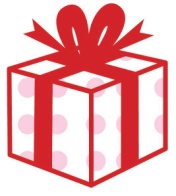 主　催／船峅地区自治振興会共　催／船峅地区ふるさとづくり推進協議会/大沢野保健福祉センター/大久保･船峅地域包括支援センター問合せ／船峅公民館 ℡468-1519／大沢野保健福祉センター ℡467-5812大久保・船峅地域包括支援センター ℡468-8180